В Твери начнёт работать Городской совет старшеклассников11 октября 2021, 16:11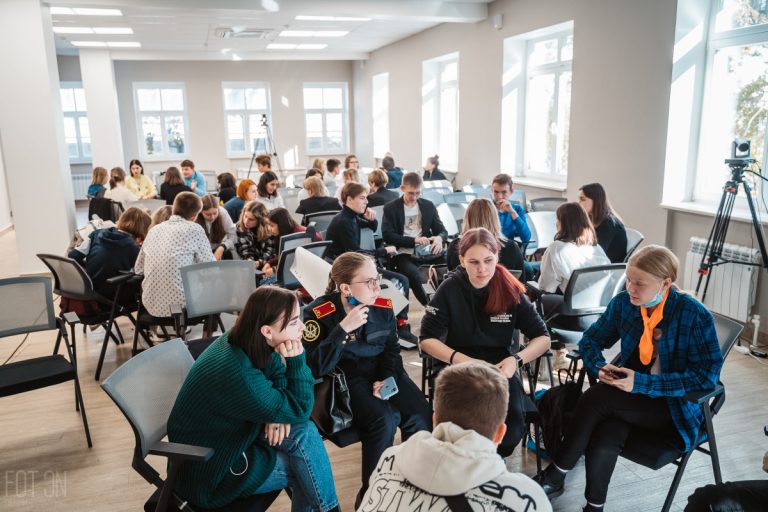 Tverigrad.ru в:Решение о его создании приняли на Форуме старшеклассников #МЫ_ТВЕРЬ.В новый представительный орган должны войти активные, целеустремлённые, амбициозные школьники. Они поучаствуют в создании единого сообщества общеобразовательных учреждений города, будут представлять интересы своей школы и смогут освоить управленческие навыки. Таким образом планируют, что школы будут плотнее работать друг с другом.На форуме старшеклассников ученики обсудили экологию, патриотические акции, модели школьного самоуправления, волонтёрство, этику и культуру, а также создание медийного контента. Каждая тверская школа выделила своего представителя, который выступил по заданной теме.По итогам форума отобрали 200 претендентов на работу в Городском совете старшеклассников. Он будет функционировать на базе Дворца творчества детей и молодёжи.Участвуют в создании Горсовета старшеклассников такие организации, как: ТвГУ, ТвГТУ, Областная станция юннатов, технопарк «Кванториум», Молодёжный центр Твери и, конечно, Дворец творчества детей и молодёжи.